6														        00.ENS.FR.08.A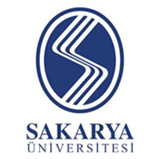 T.C.SAKARYA ÜNİVERSİTESİEĞİTİM BİLİMLERİ ENSTİTÜSÜYÜKSEK LİSANS TEZ TESLİM FORMUT.C.SAKARYA ÜNİVERSİTESİEĞİTİM BİLİMLERİ ENSTİTÜSÜYÜKSEK LİSANS TEZ TESLİM FORMUT.C.SAKARYA ÜNİVERSİTESİEĞİTİM BİLİMLERİ ENSTİTÜSÜYÜKSEK LİSANS TEZ TESLİM FORMUT.C.SAKARYA ÜNİVERSİTESİEĞİTİM BİLİMLERİ ENSTİTÜSÜYÜKSEK LİSANS TEZ TESLİM FORMUT.C.SAKARYA ÜNİVERSİTESİEĞİTİM BİLİMLERİ ENSTİTÜSÜYÜKSEK LİSANS TEZ TESLİM FORMUSayfa: 1/1Öğrencinin Öğrencinin Öğrencinin Öğrencinin Öğrencinin Öğrencinin Öğrencinin Öğrencinin Öğrencinin Öğrencinin Öğrencinin Adı SoyadıAdı SoyadıAdı Soyadı::NumarasıNumarasıNumarası::Bilimsel Hazırlık Programı Gördünüz mü?Bilimsel Hazırlık Programı Gördünüz mü?Bilimsel Hazırlık Programı Gördünüz mü?::(  ) Evet		(  )Hayır(  ) Evet		(  )Hayır(  ) Evet		(  )Hayır(  ) Evet		(  )Hayır(  ) Evet		(  )Hayır(  ) Evet		(  )HayırEnstitü Anabilim DalıEnstitü Anabilim DalıEnstitü Anabilim Dalı::Enstitü Bilim DalıEnstitü Bilim DalıEnstitü Bilim Dalı::Danışman Öğretim ÜyesiDanışman Öğretim ÜyesiDanışman Öğretim Üyesi::Tez AdıTez AdıTez Adı::Öğretim YılıÖğretim YılıÖğretim Yılı::20../20..	                  (  ) GÜZ		( ) BAHAR20../20..	                  (  ) GÜZ		( ) BAHAR20../20..	                  (  ) GÜZ		( ) BAHAR20../20..	                  (  ) GÜZ		( ) BAHAR20../20..	                  (  ) GÜZ		( ) BAHAR20../20..	                  (  ) GÜZ		( ) BAHARTezin DiliTezin DiliTezin Dili::(  ) Türkçe	(  )İngilizce		(  ) Diğer (………………….…)(  ) Türkçe	(  )İngilizce		(  ) Diğer (………………….…)(  ) Türkçe	(  )İngilizce		(  ) Diğer (………………….…)(  ) Türkçe	(  )İngilizce		(  ) Diğer (………………….…)(  ) Türkçe	(  )İngilizce		(  ) Diğer (………………….…)(  ) Türkçe	(  )İngilizce		(  ) Diğer (………………….…)Yukarıda kimlik bilgileri bulunan danışmanı olduğum öğrencim yüksek lisans tezini teslim edebilir ve jüri önünde savunabilir. İlgili senato esaslarınca yayın şartını sağladığını beyan ederim. EKLER:(  ) Tez Savunulabilirlik ve Orjinallik Beyan Formu	 (  ) Makale yayımlanmıştır   …./…./20….İmzaDanışmanYukarıda kimlik bilgileri bulunan danışmanı olduğum öğrencim yüksek lisans tezini teslim edebilir ve jüri önünde savunabilir. İlgili senato esaslarınca yayın şartını sağladığını beyan ederim. EKLER:(  ) Tez Savunulabilirlik ve Orjinallik Beyan Formu	 (  ) Makale yayımlanmıştır   …./…./20….İmzaDanışmanYukarıda kimlik bilgileri bulunan danışmanı olduğum öğrencim yüksek lisans tezini teslim edebilir ve jüri önünde savunabilir. İlgili senato esaslarınca yayın şartını sağladığını beyan ederim. EKLER:(  ) Tez Savunulabilirlik ve Orjinallik Beyan Formu	 (  ) Makale yayımlanmıştır   …./…./20….İmzaDanışmanYukarıda kimlik bilgileri bulunan danışmanı olduğum öğrencim yüksek lisans tezini teslim edebilir ve jüri önünde savunabilir. İlgili senato esaslarınca yayın şartını sağladığını beyan ederim. EKLER:(  ) Tez Savunulabilirlik ve Orjinallik Beyan Formu	 (  ) Makale yayımlanmıştır   …./…./20….İmzaDanışmanYukarıda kimlik bilgileri bulunan danışmanı olduğum öğrencim yüksek lisans tezini teslim edebilir ve jüri önünde savunabilir. İlgili senato esaslarınca yayın şartını sağladığını beyan ederim. EKLER:(  ) Tez Savunulabilirlik ve Orjinallik Beyan Formu	 (  ) Makale yayımlanmıştır   …./…./20….İmzaDanışmanYukarıda kimlik bilgileri bulunan danışmanı olduğum öğrencim yüksek lisans tezini teslim edebilir ve jüri önünde savunabilir. İlgili senato esaslarınca yayın şartını sağladığını beyan ederim. EKLER:(  ) Tez Savunulabilirlik ve Orjinallik Beyan Formu	 (  ) Makale yayımlanmıştır   …./…./20….İmzaDanışmanYukarıda kimlik bilgileri bulunan danışmanı olduğum öğrencim yüksek lisans tezini teslim edebilir ve jüri önünde savunabilir. İlgili senato esaslarınca yayın şartını sağladığını beyan ederim. EKLER:(  ) Tez Savunulabilirlik ve Orjinallik Beyan Formu	 (  ) Makale yayımlanmıştır   …./…./20….İmzaDanışmanYukarıda kimlik bilgileri bulunan danışmanı olduğum öğrencim yüksek lisans tezini teslim edebilir ve jüri önünde savunabilir. İlgili senato esaslarınca yayın şartını sağladığını beyan ederim. EKLER:(  ) Tez Savunulabilirlik ve Orjinallik Beyan Formu	 (  ) Makale yayımlanmıştır   …./…./20….İmzaDanışmanYukarıda kimlik bilgileri bulunan danışmanı olduğum öğrencim yüksek lisans tezini teslim edebilir ve jüri önünde savunabilir. İlgili senato esaslarınca yayın şartını sağladığını beyan ederim. EKLER:(  ) Tez Savunulabilirlik ve Orjinallik Beyan Formu	 (  ) Makale yayımlanmıştır   …./…./20….İmzaDanışmanYukarıda kimlik bilgileri bulunan danışmanı olduğum öğrencim yüksek lisans tezini teslim edebilir ve jüri önünde savunabilir. İlgili senato esaslarınca yayın şartını sağladığını beyan ederim. EKLER:(  ) Tez Savunulabilirlik ve Orjinallik Beyan Formu	 (  ) Makale yayımlanmıştır   …./…./20….İmzaDanışmanYukarıda kimlik bilgileri bulunan danışmanı olduğum öğrencim yüksek lisans tezini teslim edebilir ve jüri önünde savunabilir. İlgili senato esaslarınca yayın şartını sağladığını beyan ederim. EKLER:(  ) Tez Savunulabilirlik ve Orjinallik Beyan Formu	 (  ) Makale yayımlanmıştır   …./…./20….İmzaDanışmanSAÜ Lisansüstü Eğitim Öğretim Yönetmeliğinin 26. Maddesi uyarınca gerekli işlemleri yaptığımı beyan eder, tez teslim işlemimin kabulü ve tez savunma sınavı işlemlerimin başlatılması hususunda bilgilerinizi ve gereğini arz ederim.…./…./20….İmzaÖğrenci Adı SoyadıSAÜ Lisansüstü Eğitim Öğretim Yönetmeliğinin 26. Maddesi uyarınca gerekli işlemleri yaptığımı beyan eder, tez teslim işlemimin kabulü ve tez savunma sınavı işlemlerimin başlatılması hususunda bilgilerinizi ve gereğini arz ederim.…./…./20….İmzaÖğrenci Adı SoyadıSAÜ Lisansüstü Eğitim Öğretim Yönetmeliğinin 26. Maddesi uyarınca gerekli işlemleri yaptığımı beyan eder, tez teslim işlemimin kabulü ve tez savunma sınavı işlemlerimin başlatılması hususunda bilgilerinizi ve gereğini arz ederim.…./…./20….İmzaÖğrenci Adı SoyadıSAÜ Lisansüstü Eğitim Öğretim Yönetmeliğinin 26. Maddesi uyarınca gerekli işlemleri yaptığımı beyan eder, tez teslim işlemimin kabulü ve tez savunma sınavı işlemlerimin başlatılması hususunda bilgilerinizi ve gereğini arz ederim.…./…./20….İmzaÖğrenci Adı SoyadıSAÜ Lisansüstü Eğitim Öğretim Yönetmeliğinin 26. Maddesi uyarınca gerekli işlemleri yaptığımı beyan eder, tez teslim işlemimin kabulü ve tez savunma sınavı işlemlerimin başlatılması hususunda bilgilerinizi ve gereğini arz ederim.…./…./20….İmzaÖğrenci Adı SoyadıSAÜ Lisansüstü Eğitim Öğretim Yönetmeliğinin 26. Maddesi uyarınca gerekli işlemleri yaptığımı beyan eder, tez teslim işlemimin kabulü ve tez savunma sınavı işlemlerimin başlatılması hususunda bilgilerinizi ve gereğini arz ederim.…./…./20….İmzaÖğrenci Adı SoyadıSAÜ Lisansüstü Eğitim Öğretim Yönetmeliğinin 26. Maddesi uyarınca gerekli işlemleri yaptığımı beyan eder, tez teslim işlemimin kabulü ve tez savunma sınavı işlemlerimin başlatılması hususunda bilgilerinizi ve gereğini arz ederim.…./…./20….İmzaÖğrenci Adı SoyadıSAÜ Lisansüstü Eğitim Öğretim Yönetmeliğinin 26. Maddesi uyarınca gerekli işlemleri yaptığımı beyan eder, tez teslim işlemimin kabulü ve tez savunma sınavı işlemlerimin başlatılması hususunda bilgilerinizi ve gereğini arz ederim.…./…./20….İmzaÖğrenci Adı SoyadıSAÜ Lisansüstü Eğitim Öğretim Yönetmeliğinin 26. Maddesi uyarınca gerekli işlemleri yaptığımı beyan eder, tez teslim işlemimin kabulü ve tez savunma sınavı işlemlerimin başlatılması hususunda bilgilerinizi ve gereğini arz ederim.…./…./20….İmzaÖğrenci Adı SoyadıSAÜ Lisansüstü Eğitim Öğretim Yönetmeliğinin 26. Maddesi uyarınca gerekli işlemleri yaptığımı beyan eder, tez teslim işlemimin kabulü ve tez savunma sınavı işlemlerimin başlatılması hususunda bilgilerinizi ve gereğini arz ederim.…./…./20….İmzaÖğrenci Adı SoyadıSAÜ Lisansüstü Eğitim Öğretim Yönetmeliğinin 26. Maddesi uyarınca gerekli işlemleri yaptığımı beyan eder, tez teslim işlemimin kabulü ve tez savunma sınavı işlemlerimin başlatılması hususunda bilgilerinizi ve gereğini arz ederim.…./…./20….İmzaÖğrenci Adı SoyadıEĞİTİM BİLİMLERİ ENSTİTÜSÜ MÜDÜRLÜĞÜNEYukarıda adı geçen Yüksek Lisans öğrencisinin ve danışman öğretim üyesi beyanları uyarınca; SAÜ LEÖY 27. maddesi a ve b bentleri uyarınca Yüksek Lisans tez savunma jürisi olarak önerilen öğretim üyelerinin adları aşağıda verilmiştir.Bilgilerinizi ve gereğini arz ederim.EKLER: 1- 00.ENS.FR.08/C Formu 2- Önerilen jüri üyelerine ait Yabancı Dil Belgesi *(Tez Türkçe dışında bir dilde yazılmış ise)  3-Makale…./…./20….İmzaEnstitü Anabilim Dalı BaşkanıEĞİTİM BİLİMLERİ ENSTİTÜSÜ MÜDÜRLÜĞÜNEYukarıda adı geçen Yüksek Lisans öğrencisinin ve danışman öğretim üyesi beyanları uyarınca; SAÜ LEÖY 27. maddesi a ve b bentleri uyarınca Yüksek Lisans tez savunma jürisi olarak önerilen öğretim üyelerinin adları aşağıda verilmiştir.Bilgilerinizi ve gereğini arz ederim.EKLER: 1- 00.ENS.FR.08/C Formu 2- Önerilen jüri üyelerine ait Yabancı Dil Belgesi *(Tez Türkçe dışında bir dilde yazılmış ise)  3-Makale…./…./20….İmzaEnstitü Anabilim Dalı BaşkanıEĞİTİM BİLİMLERİ ENSTİTÜSÜ MÜDÜRLÜĞÜNEYukarıda adı geçen Yüksek Lisans öğrencisinin ve danışman öğretim üyesi beyanları uyarınca; SAÜ LEÖY 27. maddesi a ve b bentleri uyarınca Yüksek Lisans tez savunma jürisi olarak önerilen öğretim üyelerinin adları aşağıda verilmiştir.Bilgilerinizi ve gereğini arz ederim.EKLER: 1- 00.ENS.FR.08/C Formu 2- Önerilen jüri üyelerine ait Yabancı Dil Belgesi *(Tez Türkçe dışında bir dilde yazılmış ise)  3-Makale…./…./20….İmzaEnstitü Anabilim Dalı BaşkanıEĞİTİM BİLİMLERİ ENSTİTÜSÜ MÜDÜRLÜĞÜNEYukarıda adı geçen Yüksek Lisans öğrencisinin ve danışman öğretim üyesi beyanları uyarınca; SAÜ LEÖY 27. maddesi a ve b bentleri uyarınca Yüksek Lisans tez savunma jürisi olarak önerilen öğretim üyelerinin adları aşağıda verilmiştir.Bilgilerinizi ve gereğini arz ederim.EKLER: 1- 00.ENS.FR.08/C Formu 2- Önerilen jüri üyelerine ait Yabancı Dil Belgesi *(Tez Türkçe dışında bir dilde yazılmış ise)  3-Makale…./…./20….İmzaEnstitü Anabilim Dalı BaşkanıEĞİTİM BİLİMLERİ ENSTİTÜSÜ MÜDÜRLÜĞÜNEYukarıda adı geçen Yüksek Lisans öğrencisinin ve danışman öğretim üyesi beyanları uyarınca; SAÜ LEÖY 27. maddesi a ve b bentleri uyarınca Yüksek Lisans tez savunma jürisi olarak önerilen öğretim üyelerinin adları aşağıda verilmiştir.Bilgilerinizi ve gereğini arz ederim.EKLER: 1- 00.ENS.FR.08/C Formu 2- Önerilen jüri üyelerine ait Yabancı Dil Belgesi *(Tez Türkçe dışında bir dilde yazılmış ise)  3-Makale…./…./20….İmzaEnstitü Anabilim Dalı BaşkanıEĞİTİM BİLİMLERİ ENSTİTÜSÜ MÜDÜRLÜĞÜNEYukarıda adı geçen Yüksek Lisans öğrencisinin ve danışman öğretim üyesi beyanları uyarınca; SAÜ LEÖY 27. maddesi a ve b bentleri uyarınca Yüksek Lisans tez savunma jürisi olarak önerilen öğretim üyelerinin adları aşağıda verilmiştir.Bilgilerinizi ve gereğini arz ederim.EKLER: 1- 00.ENS.FR.08/C Formu 2- Önerilen jüri üyelerine ait Yabancı Dil Belgesi *(Tez Türkçe dışında bir dilde yazılmış ise)  3-Makale…./…./20….İmzaEnstitü Anabilim Dalı BaşkanıEĞİTİM BİLİMLERİ ENSTİTÜSÜ MÜDÜRLÜĞÜNEYukarıda adı geçen Yüksek Lisans öğrencisinin ve danışman öğretim üyesi beyanları uyarınca; SAÜ LEÖY 27. maddesi a ve b bentleri uyarınca Yüksek Lisans tez savunma jürisi olarak önerilen öğretim üyelerinin adları aşağıda verilmiştir.Bilgilerinizi ve gereğini arz ederim.EKLER: 1- 00.ENS.FR.08/C Formu 2- Önerilen jüri üyelerine ait Yabancı Dil Belgesi *(Tez Türkçe dışında bir dilde yazılmış ise)  3-Makale…./…./20….İmzaEnstitü Anabilim Dalı BaşkanıEĞİTİM BİLİMLERİ ENSTİTÜSÜ MÜDÜRLÜĞÜNEYukarıda adı geçen Yüksek Lisans öğrencisinin ve danışman öğretim üyesi beyanları uyarınca; SAÜ LEÖY 27. maddesi a ve b bentleri uyarınca Yüksek Lisans tez savunma jürisi olarak önerilen öğretim üyelerinin adları aşağıda verilmiştir.Bilgilerinizi ve gereğini arz ederim.EKLER: 1- 00.ENS.FR.08/C Formu 2- Önerilen jüri üyelerine ait Yabancı Dil Belgesi *(Tez Türkçe dışında bir dilde yazılmış ise)  3-Makale…./…./20….İmzaEnstitü Anabilim Dalı BaşkanıEĞİTİM BİLİMLERİ ENSTİTÜSÜ MÜDÜRLÜĞÜNEYukarıda adı geçen Yüksek Lisans öğrencisinin ve danışman öğretim üyesi beyanları uyarınca; SAÜ LEÖY 27. maddesi a ve b bentleri uyarınca Yüksek Lisans tez savunma jürisi olarak önerilen öğretim üyelerinin adları aşağıda verilmiştir.Bilgilerinizi ve gereğini arz ederim.EKLER: 1- 00.ENS.FR.08/C Formu 2- Önerilen jüri üyelerine ait Yabancı Dil Belgesi *(Tez Türkçe dışında bir dilde yazılmış ise)  3-Makale…./…./20….İmzaEnstitü Anabilim Dalı BaşkanıEĞİTİM BİLİMLERİ ENSTİTÜSÜ MÜDÜRLÜĞÜNEYukarıda adı geçen Yüksek Lisans öğrencisinin ve danışman öğretim üyesi beyanları uyarınca; SAÜ LEÖY 27. maddesi a ve b bentleri uyarınca Yüksek Lisans tez savunma jürisi olarak önerilen öğretim üyelerinin adları aşağıda verilmiştir.Bilgilerinizi ve gereğini arz ederim.EKLER: 1- 00.ENS.FR.08/C Formu 2- Önerilen jüri üyelerine ait Yabancı Dil Belgesi *(Tez Türkçe dışında bir dilde yazılmış ise)  3-Makale…./…./20….İmzaEnstitü Anabilim Dalı BaşkanıEĞİTİM BİLİMLERİ ENSTİTÜSÜ MÜDÜRLÜĞÜNEYukarıda adı geçen Yüksek Lisans öğrencisinin ve danışman öğretim üyesi beyanları uyarınca; SAÜ LEÖY 27. maddesi a ve b bentleri uyarınca Yüksek Lisans tez savunma jürisi olarak önerilen öğretim üyelerinin adları aşağıda verilmiştir.Bilgilerinizi ve gereğini arz ederim.EKLER: 1- 00.ENS.FR.08/C Formu 2- Önerilen jüri üyelerine ait Yabancı Dil Belgesi *(Tez Türkçe dışında bir dilde yazılmış ise)  3-Makale…./…./20….İmzaEnstitü Anabilim Dalı BaşkanıÖNERİLEN JÜRİ ÜYELERİ *ÖNERİLEN JÜRİ ÜYELERİ *ÖNERİLEN JÜRİ ÜYELERİ *ÖNERİLEN JÜRİ ÜYELERİ *ÖNERİLEN JÜRİ ÜYELERİ *ÖNERİLEN JÜRİ ÜYELERİ *ÖNERİLEN JÜRİ ÜYELERİ *Öğretim ÜyesiÜniversite/Fakülte/BölümÜniversite/Fakülte/BölümÜniversite/Fakülte/BölümDanışmanDanışmanDanışmanDanışmanDanışmanDanışmanDanışmanÜniversite ve Enstitü Anabilim Dalı İçindenİşaretleme İşlemi EYK tarafından yapılacaktır!11(  ) Asil(  ) Asil(  ) YedekÜniversite ve Enstitü Anabilim Dalı İçindenİşaretleme İşlemi EYK tarafından yapılacaktır!22(  ) Asil(  ) Asil(  ) YedekÜniversite ve Enstitü Anabilim Dalı İçindenİşaretleme İşlemi EYK tarafından yapılacaktır!33(  ) Asil(  ) Asil(  ) YedekÜniversite Dışındanİşaretleme İşlemi EYK tarafından yapılacaktır!11(  ) Asil(  ) Asil(  ) YedekÜniversite Dışındanİşaretleme İşlemi EYK tarafından yapılacaktır!22(  ) Asil(  ) Asil(  ) YedekÜniversite Dışındanİşaretleme İşlemi EYK tarafından yapılacaktır!33(  ) Asil(  ) Asil(  ) Yedeka) Tez savunma jürisi ve tez savunma sınavı MADDE 27 – (1) Tez savunma jürisinin oluşumuna ilişkin esaslar şunlardır: Jüri, Danışman ve ilgili EABD/EASD başkanlığının önerisi ve EYK onayı ile atanır.  Jürinin üç kişiden oluşması durumunda EABD/EASD başkanlığı enstitüye, tez teslim formu ile danışman hariç EABD/EASD içinden üç, Üniversite dışından üç olmak üzere toplam altı öğretim üyesi önerir. Gerekli görülmesi durumunda EYK önerilen jüri üye sayısını arttırabilir. Üç kişiden oluşan jürilerde ortak danışman jüride görev alamaz. Senato Esasları* Madde 22/2- Danışmanın, Tez İzleme Komitelerinde ve Tez Savunma Jürilerinde görev alacak öğretim üyelerinin o dilden en az 80 puan aldığını belgeleyen YDS veya YÖK tarafından geçerliliği kabul edilen bir sınavdan muadili bir puan almış olması gerekir. Ancak; Öğretim üyesi lisans veya lisansüstü eğitimini tezin yazılacağı dilde tamamlamışsa yabancı dil belgesi istenmez.a) Tez savunma jürisi ve tez savunma sınavı MADDE 27 – (1) Tez savunma jürisinin oluşumuna ilişkin esaslar şunlardır: Jüri, Danışman ve ilgili EABD/EASD başkanlığının önerisi ve EYK onayı ile atanır.  Jürinin üç kişiden oluşması durumunda EABD/EASD başkanlığı enstitüye, tez teslim formu ile danışman hariç EABD/EASD içinden üç, Üniversite dışından üç olmak üzere toplam altı öğretim üyesi önerir. Gerekli görülmesi durumunda EYK önerilen jüri üye sayısını arttırabilir. Üç kişiden oluşan jürilerde ortak danışman jüride görev alamaz. Senato Esasları* Madde 22/2- Danışmanın, Tez İzleme Komitelerinde ve Tez Savunma Jürilerinde görev alacak öğretim üyelerinin o dilden en az 80 puan aldığını belgeleyen YDS veya YÖK tarafından geçerliliği kabul edilen bir sınavdan muadili bir puan almış olması gerekir. Ancak; Öğretim üyesi lisans veya lisansüstü eğitimini tezin yazılacağı dilde tamamlamışsa yabancı dil belgesi istenmez.a) Tez savunma jürisi ve tez savunma sınavı MADDE 27 – (1) Tez savunma jürisinin oluşumuna ilişkin esaslar şunlardır: Jüri, Danışman ve ilgili EABD/EASD başkanlığının önerisi ve EYK onayı ile atanır.  Jürinin üç kişiden oluşması durumunda EABD/EASD başkanlığı enstitüye, tez teslim formu ile danışman hariç EABD/EASD içinden üç, Üniversite dışından üç olmak üzere toplam altı öğretim üyesi önerir. Gerekli görülmesi durumunda EYK önerilen jüri üye sayısını arttırabilir. Üç kişiden oluşan jürilerde ortak danışman jüride görev alamaz. Senato Esasları* Madde 22/2- Danışmanın, Tez İzleme Komitelerinde ve Tez Savunma Jürilerinde görev alacak öğretim üyelerinin o dilden en az 80 puan aldığını belgeleyen YDS veya YÖK tarafından geçerliliği kabul edilen bir sınavdan muadili bir puan almış olması gerekir. Ancak; Öğretim üyesi lisans veya lisansüstü eğitimini tezin yazılacağı dilde tamamlamışsa yabancı dil belgesi istenmez.a) Tez savunma jürisi ve tez savunma sınavı MADDE 27 – (1) Tez savunma jürisinin oluşumuna ilişkin esaslar şunlardır: Jüri, Danışman ve ilgili EABD/EASD başkanlığının önerisi ve EYK onayı ile atanır.  Jürinin üç kişiden oluşması durumunda EABD/EASD başkanlığı enstitüye, tez teslim formu ile danışman hariç EABD/EASD içinden üç, Üniversite dışından üç olmak üzere toplam altı öğretim üyesi önerir. Gerekli görülmesi durumunda EYK önerilen jüri üye sayısını arttırabilir. Üç kişiden oluşan jürilerde ortak danışman jüride görev alamaz. Senato Esasları* Madde 22/2- Danışmanın, Tez İzleme Komitelerinde ve Tez Savunma Jürilerinde görev alacak öğretim üyelerinin o dilden en az 80 puan aldığını belgeleyen YDS veya YÖK tarafından geçerliliği kabul edilen bir sınavdan muadili bir puan almış olması gerekir. Ancak; Öğretim üyesi lisans veya lisansüstü eğitimini tezin yazılacağı dilde tamamlamışsa yabancı dil belgesi istenmez.a) Tez savunma jürisi ve tez savunma sınavı MADDE 27 – (1) Tez savunma jürisinin oluşumuna ilişkin esaslar şunlardır: Jüri, Danışman ve ilgili EABD/EASD başkanlığının önerisi ve EYK onayı ile atanır.  Jürinin üç kişiden oluşması durumunda EABD/EASD başkanlığı enstitüye, tez teslim formu ile danışman hariç EABD/EASD içinden üç, Üniversite dışından üç olmak üzere toplam altı öğretim üyesi önerir. Gerekli görülmesi durumunda EYK önerilen jüri üye sayısını arttırabilir. Üç kişiden oluşan jürilerde ortak danışman jüride görev alamaz. Senato Esasları* Madde 22/2- Danışmanın, Tez İzleme Komitelerinde ve Tez Savunma Jürilerinde görev alacak öğretim üyelerinin o dilden en az 80 puan aldığını belgeleyen YDS veya YÖK tarafından geçerliliği kabul edilen bir sınavdan muadili bir puan almış olması gerekir. Ancak; Öğretim üyesi lisans veya lisansüstü eğitimini tezin yazılacağı dilde tamamlamışsa yabancı dil belgesi istenmez.a) Tez savunma jürisi ve tez savunma sınavı MADDE 27 – (1) Tez savunma jürisinin oluşumuna ilişkin esaslar şunlardır: Jüri, Danışman ve ilgili EABD/EASD başkanlığının önerisi ve EYK onayı ile atanır.  Jürinin üç kişiden oluşması durumunda EABD/EASD başkanlığı enstitüye, tez teslim formu ile danışman hariç EABD/EASD içinden üç, Üniversite dışından üç olmak üzere toplam altı öğretim üyesi önerir. Gerekli görülmesi durumunda EYK önerilen jüri üye sayısını arttırabilir. Üç kişiden oluşan jürilerde ortak danışman jüride görev alamaz. Senato Esasları* Madde 22/2- Danışmanın, Tez İzleme Komitelerinde ve Tez Savunma Jürilerinde görev alacak öğretim üyelerinin o dilden en az 80 puan aldığını belgeleyen YDS veya YÖK tarafından geçerliliği kabul edilen bir sınavdan muadili bir puan almış olması gerekir. Ancak; Öğretim üyesi lisans veya lisansüstü eğitimini tezin yazılacağı dilde tamamlamışsa yabancı dil belgesi istenmez.a) Tez savunma jürisi ve tez savunma sınavı MADDE 27 – (1) Tez savunma jürisinin oluşumuna ilişkin esaslar şunlardır: Jüri, Danışman ve ilgili EABD/EASD başkanlığının önerisi ve EYK onayı ile atanır.  Jürinin üç kişiden oluşması durumunda EABD/EASD başkanlığı enstitüye, tez teslim formu ile danışman hariç EABD/EASD içinden üç, Üniversite dışından üç olmak üzere toplam altı öğretim üyesi önerir. Gerekli görülmesi durumunda EYK önerilen jüri üye sayısını arttırabilir. Üç kişiden oluşan jürilerde ortak danışman jüride görev alamaz. Senato Esasları* Madde 22/2- Danışmanın, Tez İzleme Komitelerinde ve Tez Savunma Jürilerinde görev alacak öğretim üyelerinin o dilden en az 80 puan aldığını belgeleyen YDS veya YÖK tarafından geçerliliği kabul edilen bir sınavdan muadili bir puan almış olması gerekir. Ancak; Öğretim üyesi lisans veya lisansüstü eğitimini tezin yazılacağı dilde tamamlamışsa yabancı dil belgesi istenmez.a) Tez savunma jürisi ve tez savunma sınavı MADDE 27 – (1) Tez savunma jürisinin oluşumuna ilişkin esaslar şunlardır: Jüri, Danışman ve ilgili EABD/EASD başkanlığının önerisi ve EYK onayı ile atanır.  Jürinin üç kişiden oluşması durumunda EABD/EASD başkanlığı enstitüye, tez teslim formu ile danışman hariç EABD/EASD içinden üç, Üniversite dışından üç olmak üzere toplam altı öğretim üyesi önerir. Gerekli görülmesi durumunda EYK önerilen jüri üye sayısını arttırabilir. Üç kişiden oluşan jürilerde ortak danışman jüride görev alamaz. Senato Esasları* Madde 22/2- Danışmanın, Tez İzleme Komitelerinde ve Tez Savunma Jürilerinde görev alacak öğretim üyelerinin o dilden en az 80 puan aldığını belgeleyen YDS veya YÖK tarafından geçerliliği kabul edilen bir sınavdan muadili bir puan almış olması gerekir. Ancak; Öğretim üyesi lisans veya lisansüstü eğitimini tezin yazılacağı dilde tamamlamışsa yabancı dil belgesi istenmez.a) Tez savunma jürisi ve tez savunma sınavı MADDE 27 – (1) Tez savunma jürisinin oluşumuna ilişkin esaslar şunlardır: Jüri, Danışman ve ilgili EABD/EASD başkanlığının önerisi ve EYK onayı ile atanır.  Jürinin üç kişiden oluşması durumunda EABD/EASD başkanlığı enstitüye, tez teslim formu ile danışman hariç EABD/EASD içinden üç, Üniversite dışından üç olmak üzere toplam altı öğretim üyesi önerir. Gerekli görülmesi durumunda EYK önerilen jüri üye sayısını arttırabilir. Üç kişiden oluşan jürilerde ortak danışman jüride görev alamaz. Senato Esasları* Madde 22/2- Danışmanın, Tez İzleme Komitelerinde ve Tez Savunma Jürilerinde görev alacak öğretim üyelerinin o dilden en az 80 puan aldığını belgeleyen YDS veya YÖK tarafından geçerliliği kabul edilen bir sınavdan muadili bir puan almış olması gerekir. Ancak; Öğretim üyesi lisans veya lisansüstü eğitimini tezin yazılacağı dilde tamamlamışsa yabancı dil belgesi istenmez.a) Tez savunma jürisi ve tez savunma sınavı MADDE 27 – (1) Tez savunma jürisinin oluşumuna ilişkin esaslar şunlardır: Jüri, Danışman ve ilgili EABD/EASD başkanlığının önerisi ve EYK onayı ile atanır.  Jürinin üç kişiden oluşması durumunda EABD/EASD başkanlığı enstitüye, tez teslim formu ile danışman hariç EABD/EASD içinden üç, Üniversite dışından üç olmak üzere toplam altı öğretim üyesi önerir. Gerekli görülmesi durumunda EYK önerilen jüri üye sayısını arttırabilir. Üç kişiden oluşan jürilerde ortak danışman jüride görev alamaz. Senato Esasları* Madde 22/2- Danışmanın, Tez İzleme Komitelerinde ve Tez Savunma Jürilerinde görev alacak öğretim üyelerinin o dilden en az 80 puan aldığını belgeleyen YDS veya YÖK tarafından geçerliliği kabul edilen bir sınavdan muadili bir puan almış olması gerekir. Ancak; Öğretim üyesi lisans veya lisansüstü eğitimini tezin yazılacağı dilde tamamlamışsa yabancı dil belgesi istenmez.a) Tez savunma jürisi ve tez savunma sınavı MADDE 27 – (1) Tez savunma jürisinin oluşumuna ilişkin esaslar şunlardır: Jüri, Danışman ve ilgili EABD/EASD başkanlığının önerisi ve EYK onayı ile atanır.  Jürinin üç kişiden oluşması durumunda EABD/EASD başkanlığı enstitüye, tez teslim formu ile danışman hariç EABD/EASD içinden üç, Üniversite dışından üç olmak üzere toplam altı öğretim üyesi önerir. Gerekli görülmesi durumunda EYK önerilen jüri üye sayısını arttırabilir. Üç kişiden oluşan jürilerde ortak danışman jüride görev alamaz. Senato Esasları* Madde 22/2- Danışmanın, Tez İzleme Komitelerinde ve Tez Savunma Jürilerinde görev alacak öğretim üyelerinin o dilden en az 80 puan aldığını belgeleyen YDS veya YÖK tarafından geçerliliği kabul edilen bir sınavdan muadili bir puan almış olması gerekir. Ancak; Öğretim üyesi lisans veya lisansüstü eğitimini tezin yazılacağı dilde tamamlamışsa yabancı dil belgesi istenmez.(  ) KABUL EDİLMİŞTİR.(  ) REDDEDİLMİŞTİR.EYK Tarih ve No:(  ) KABUL EDİLMİŞTİR.(  ) REDDEDİLMİŞTİR.EYK Tarih ve No:(  ) KABUL EDİLMİŞTİR.(  ) REDDEDİLMİŞTİR.EYK Tarih ve No:(  ) KABUL EDİLMİŞTİR.(  ) REDDEDİLMİŞTİR.EYK Tarih ve No:(  ) KABUL EDİLMİŞTİR.(  ) REDDEDİLMİŞTİR.EYK Tarih ve No:(  ) KABUL EDİLMİŞTİR.(  ) REDDEDİLMİŞTİR.EYK Tarih ve No:ENSTİTÜ BİRİM SORUMLUSU ONAYIENSTİTÜ BİRİM SORUMLUSU ONAYIENSTİTÜ BİRİM SORUMLUSU ONAYIENSTİTÜ BİRİM SORUMLUSU ONAYIENSTİTÜ BİRİM SORUMLUSU ONAYI(  ) KABUL EDİLMİŞTİR.(  ) REDDEDİLMİŞTİR.EYK Tarih ve No:(  ) KABUL EDİLMİŞTİR.(  ) REDDEDİLMİŞTİR.EYK Tarih ve No:(  ) KABUL EDİLMİŞTİR.(  ) REDDEDİLMİŞTİR.EYK Tarih ve No:(  ) KABUL EDİLMİŞTİR.(  ) REDDEDİLMİŞTİR.EYK Tarih ve No:(  ) KABUL EDİLMİŞTİR.(  ) REDDEDİLMİŞTİR.EYK Tarih ve No:(  ) KABUL EDİLMİŞTİR.(  ) REDDEDİLMİŞTİR.EYK Tarih ve No:Tez adı EYK onaylanan tez adı ile aynı mı?Tez adı EYK onaylanan tez adı ile aynı mı?Tez adı EYK onaylanan tez adı ile aynı mı?(  ) Evet		(   ) Hayır(  ) Evet		(   ) Hayır(  ) KABUL EDİLMİŞTİR.(  ) REDDEDİLMİŞTİR.EYK Tarih ve No:(  ) KABUL EDİLMİŞTİR.(  ) REDDEDİLMİŞTİR.EYK Tarih ve No:(  ) KABUL EDİLMİŞTİR.(  ) REDDEDİLMİŞTİR.EYK Tarih ve No:(  ) KABUL EDİLMİŞTİR.(  ) REDDEDİLMİŞTİR.EYK Tarih ve No:(  ) KABUL EDİLMİŞTİR.(  ) REDDEDİLMİŞTİR.EYK Tarih ve No:(  ) KABUL EDİLMİŞTİR.(  ) REDDEDİLMİŞTİR.EYK Tarih ve No:Tez yabancı dilde ise önerilen üyelerin yabancı dil puanı var mı?Tez yabancı dilde ise önerilen üyelerin yabancı dil puanı var mı?Tez yabancı dilde ise önerilen üyelerin yabancı dil puanı var mı?(  ) Evet		(   ) Hayır(  ) Evet		(   ) Hayır(  ) KABUL EDİLMİŞTİR.(  ) REDDEDİLMİŞTİR.EYK Tarih ve No:(  ) KABUL EDİLMİŞTİR.(  ) REDDEDİLMİŞTİR.EYK Tarih ve No:(  ) KABUL EDİLMİŞTİR.(  ) REDDEDİLMİŞTİR.EYK Tarih ve No:(  ) KABUL EDİLMİŞTİR.(  ) REDDEDİLMİŞTİR.EYK Tarih ve No:(  ) KABUL EDİLMİŞTİR.(  ) REDDEDİLMİŞTİR.EYK Tarih ve No:(  ) KABUL EDİLMİŞTİR.(  ) REDDEDİLMİŞTİR.EYK Tarih ve No:Makale kabul ya da yayına hazır makale var mı?Makale kabul ya da yayına hazır makale var mı?Makale kabul ya da yayına hazır makale var mı?(  ) Evet		(   ) Hayır(  ) Evet		(   ) Hayır